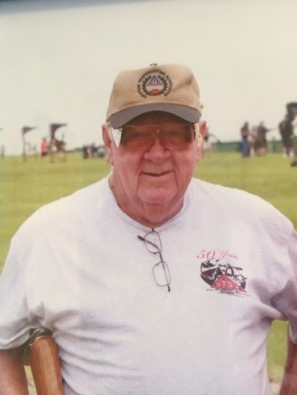 Andy Waldo2019Arkansas native, Andy W. Waldo III began shooting in 1967.  Andy’s career has allowed him to shoot at many gun clubs in Arkansas including some that do not exist today including the Helena Gun Club, Fayetteville Gun Club, and Little Rock Gun Club.  His list of accomplishments throughout his career is impressive from being the ASTF President in 1998 to being a 5 time State Team Member. With his first recorded win in 1969, Andy would go on to accumulate numerous titles in Arkansas and Out-of-State. With wins ranging from class championships, handicap titles, HAA and HOA’s. Out of all Andy’s victories, his favorite was in 1994 at the Grand American, where his family witnessed him win Runner-up in the Class B Doubles Championship.Andy was one of the many pillars in the ASTF’s framework, with his greatest contribution being his time. Andy volunteered countless hours putting together local and state shoots.  His efforts did not go unnoticed as fellow shooters from Louisiana asked for help from Waldo and friends to improve shooting in Louisiana.   Although Andy stepped away from trap shooting for several years, to tend to family and business obligations, his passion for the sport and the people has always remained the same.  It’s the mentoring, camaraderie and love of trap shooting that has laid the foundation for his accomplishments. A foundation that helped pave the way for younger generations.  His return would be just as impressive as the start to his career; winning multiple HOAs, HAAs in veteran and senior veteran.  What Andy would enjoy most was the relationships he would forge throughout his years of trap shooting.   “Men, like Andy, taught us that theres gonna be down times. It’s how you carry yourself. Having fun whether you shot good or not. Nobody sees you sweat. It’s something kids today just don’t get to see much, if ever.” - Robby Pennock He’s shot over 100,000 registered targets and has recorded many memorable wins over the years including: 2018 Arkansas State Trap Shoot, Senior Veterans Singles and Double State ChampionThe 1994 Grand American Class B Runner-Up Doubles Event Southwestern Grand at Oklahoma Trapshooting Ass. (OTA) - 1994 Won Class C – DoublesMissouri Fall Handicap 2004- Doubles Class B Winner 2005 Tyler, Texas- Yellow Rose Shoot:  Won Class A Singles Championship – 199; Doubles Championship - Class B Runner-Up – 97; Veterans Handicap Championship - 94. Veterans HOA - 488 X 500; Won 4 Yellow Rose BucklesMissouri Fall Handicap 2007- Singles AA Runner-Up with a 200 X 200Louisiana State Trap Shoot - 2017:  Won: Veterans Handicap Championship (Tied for Highest Score in the Handicap Championship) Highest Handicap Yardage Earned:  27 Yard lineAndy’s generation poured their hearts and souls into the ASTF back when few people knew it existed.  In fact, many local shooters feel the ASTF is now on the radar of trap shooting’s biggest names because of that hard work and dedication from the “good ole days.”  Andy can be described in many words: outdoorsmen, husband, father, and businessman. But what we would come to know him as is a friend to all and a great ambassador for the sport of Trap Shooting in Arkansas.